United Memorial Funeral Home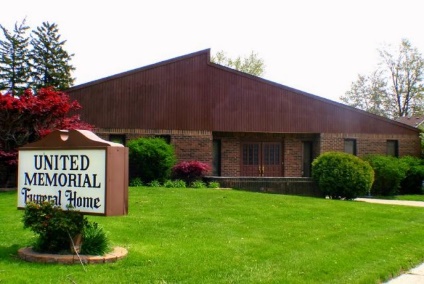 75 Dickinson St.Mt. Clemens, MI. 48043(586)463-8800     fax (586)463-8845  Email:admin@unitedmemorialfh.com
www.unitedmemorialfh.com       	  Cynthia Howell, Funeral Director	Funeral arrangements for: Thelma AllenVisitation: Monday, March 1, 2021 1:00 p.m. -5:00 p.m.		United Memorial Funeral Home		75 Dickinson St.		Mt. Clemens, MI. 48043Family Hour: Tuesday, March 2, 2021 11:00 a.m.		United Memorial Funeral Home		75 Dickinson St.		Mt. Clemens, MI. 48043Funeral: Tuesday, March 2, 2021 12:00 Noon		United Memorial Funeral Home		75 Dickinson St.		Mt. Clemens, MI. 48043